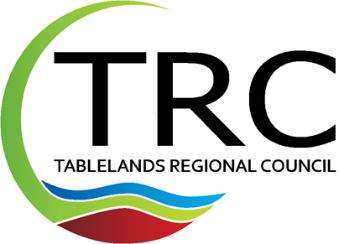 PRIORS CREEK DEVELOPMENTContract No.: T-TRC2023-12FORMAL INSTRUMENT OF AGREEMENTPartiesTablelands Regional Council ABN 77 642 342 175 of 45 Mabel Street, Atherton in the State of Queensland('the Principal')      ACN       of      ,       in the State of      ('the Contractor')Recitals:The Contractor has submitted an offer to carry out and complete the WUC and has given the Principal warranties and made representations to the Principal.In reliance on the warranties given and representations made by the Contractor, the Principal has accepted the Contractor's offer.The parties wish to enter into this Contract to record the terms of their agreement. The Parties Agree:THE CONTRACTThe Contract shall comprise the following documents:this Formal Instrument of Agreement;Annexure Part A to AS4000-1997 General Conditions of Contract;Annexure Part B to AS4000-1997 General Conditions of Contract;Annexure Part C – Approved Form of Unconditional Undertaking (which forms a part of this Contract notwithstanding that a copy is not physically incorporated into this Contract);AS4000-1997 General Conditions of Contract (which form a part of this Contract notwithstanding that a copy is not physically incorporated into this Contract);Annexure Part D – Drawings;Annexure Part E – Specification;Annexure Part F – Methodology;Annexure Part G – Price Schedule;Annexure Part H – Variation Rates; Annexure Part I – Contractor's Statutory Declaration; andAnnexure Part J – Other Documents.The Contract constitutes the entire, final and concluded agreement between the parties. It supersedes all prior representations, agreements, statements and understandings between the Contractor and the Principal (whether oral or in writing).If there is any ambiguity, inconsistency, conflict or discrepancy between any of the documents listed in clause 1.1 of this Formal Instrument of Agreement then the ambiguity, inconsistency, conflict or discrepancy shall be resolved by giving precedence to the document which places the highest or more onerous requirement on the Contractor.  If that does not resolve the issue, then the documents will take precedence in the order set out in clause 1.1 of this Formal Instrument of Agreement, with the Formal Instrument of Agreement being the highest in the order.CONSIDERATIONIn consideration of:the Principal agreeing to pay the Contractor in accordance with the provisions of the Contract, the Contractor will perform the WUC in accordance with the provisions of the Contract and will otherwise comply with its obligations under the Contract at its expense; the Contractor carrying out the WUC and complying with its obligations under the Contract at its expense, the Principal will pay the Contractor in accordance with the provisions of the Contract and will otherwise comply with its obligations under the Contract.INTERPRETATIONItalicised terms used in this Formal Instrument of Agreement have the same meaning as defined in the documents listed in clauses 1.1(b) to 1.1(e) above.The contra proferentem rule and other rules of construction will not apply to the Contract to disadvantage a party whether that party put the clause forward, was responsible for drafting all or part of it or would otherwise benefit from it.To the extent permitted by law, if either party consists of two or more persons the Contract binds such persons and their respective executors, administrators, successors and permitted assigns jointly and severally.Each indemnity provided in the Contract is a continuing indemnity which survives the expiration or termination of the Contract.  The Principal need not incur any expense or make any payment in order to rely on an indemnity. The rights and remedies of a party to the Contract are in addition to the rights or remedies conferred on the party elsewhere in the Contract, at law or in equity.If a provision of the Contract is void or unenforceable it must be severed from this Contract and the provisions that are not void or unenforceable are unaffected by the severance.In the Contract the words 'include', 'includes' and 'including' shall be read as if followed by 'without limitation'.The Contract may be executed in any number of counterparts and communication of the fact of execution to the other party may be made by sending evidence of execution by email to the other party.STANDARDS AUSTRALIA COPYRIGHTED MATERIALThis document contains Standards Australia Ltd copyrighted material which is reproduced by or distributed by Tablelands Regional Council (77 642 342 175) under licence by Standards Australia.  The Standards Australia copyrighted material may have been modified by a licensed user and may not reflect AS 4000-1997.  Standards Australia takes no responsibility for the content of this document. Should a user be interested in reproducing or distributing any content from AS 4000-1997, please contact Standards Australia via copyright@standards.org.au.A copy of AS4000-1997 General Conditions of Contract and Annexures (as current at the date of acceptance of tender) forms part of this Contract notwithstanding that a copy is not physically included.  A copy of the AS4000-1997 General Conditions of Contract can be obtained by contacting Standards Australia via copyright@standards.org.au. In Annexure Part A, items or words which have been struck through are deleted from Annexure Part A and items or words which have been underlined have been added to Annexure Part A.EXECUTED AS AN AGREEMENTEXECUTION BY THE PRINCIPALEXECUTION BY THE CONTRACTOR (WHERE CONTRACTOR IS A CORPORATION)EXECUTION BY CONTRACTOR (WHERE CONTRACTOR IS NOT A CORPORATION)*If applicable, delete and instead complete equivalent Item in the separable portions section of the Annexure Part A.Part BAnnexure to the 
Australian Standard General Conditions of ContractAS4000 – 1997Deletions, amendments and additionsThe following clauses have been deleted from the General Conditions of ContractSee belowThe following clauses have been amended and differ from the corresponding clauses in AS4000-1997See belowThe following clauses have been added to those of AS4000-1997See below1	INTERPRETATION AND CONSTRUCTION OF CONTRACTDelete the definition of 'bill of quantities' and replace with:'bill of quantities means a price schedule;' Insert a new definition of 'building contract':'building contract has the same meaning as given to that term in section 67AAA of the Queensland Building and Construction Commission Act 1991 (Qld);’Insert a new definition of 'business day':'business day means:when used in the definition of response period, has the same meaning as in the security of payment legislation;otherwise, means a day that is not:a Saturday or Sunday; or a public holiday, special holiday or bank holiday at the site.'Insert a new definition of 'claim:'claim includes any claim, action, demand, proceeding, suit, defence or set-off, however arising including pursuant to a provision of the Contract (including any claim for a variation, an EOT or other adjustment of the contract sum), at law (including a breach of contract), under statute, in equity, in tort (including for negligence), in quasi-contract, for unjust enrichment and to the extent permitted by law, pursuant to any other principle of law, in connection with the Contract, the Works or WUC;'Insert a new definition of 'claimable amount':'claimable amount means: the value of work carried out by the Contractor in the performance of the Contract which the Contractor is entitled to include in a progress claim; andamounts otherwise due from the Principal to the Contractor pursuant to the Contract;’Insert a new definition of 'compensable direction':'compensable direction means a direction pursuant to subclause 8.1 that is necessitated solely because of an inconsistency, ambiguity, discrepancy or error which is in a document prepared by or on behalf of the Principal for the purpose of carrying out WUC and which could not have been identified by a competent contractor at the time of the Contractor's tender if that contractor had inspected:all written information made available by the Principal to the Contractor for the purpose of tendering;all information influencing the risk allocation in the Contractor's tender and reasonably obtainable by the making of reasonable enquiries; andthe site and its near surrounds;'Insert a new definition of 'conflict of interest':'conflict of interest means any actual, potential or perceived conflict between the interests of the Contractor and the Contractor's obligations under the Contract;Delete the definition of 'contract sum' and replace with:'contract sum means where Item 10A states that the Contract is a lump sum contract, the sum of the lump sums contained in the price schedule; orwhere Item 10A states that the Contract is a schedule of rates contract:the sum of the products ascertained by multiplying the rates by the corresponding quantities in the price schedule; plusany lump sums contained in the price schedule,including provisional sums but excluding additions or deductions which may be required to be made under the Contract;'Insert a new definition of 'Councillor':'Councillor has the meaning given to that term in the Local Government Act 2009 (Qld);'Delete paragraph (a) of the definition of 'date of practical completion' and replace with:'(a)	the date stated in a certificate of practical completion as the date on which practical completion was reached (which may be a date earlier than the date on which the certificate of practical completion is issued); orInsert a new definition of ‘Formal Instrument of Agreement’:'Formal Instrument of Agreement means the document of that name forming part of the Contract;’Insert a new definition of 'improper conduct':'improper conduct means:engaging in misleading or deceptive conduct;engaging in any collusive tendering, anticompetitive conduct, or any other unlawful or unethical conduct;canvassing, attempting to improperly influence, offering any inducement to, or accepting or inviting improper assistance from, the Principal's Councillors or other personnel (or former personnel);using any information improperly obtained, or obtained in breach of any obligation of confidentiality;engaging in aggressive, threatening, abusive, offensive or other inappropriate behaviour or committing a criminal offence; orengaging in conduct contrary to sections 199 and 200 of the Local Government Act 2009 (Qld);'Insert a new definition of 'informal variation direction':‘informal variation direction means a direction by the Superintendent for a variation which is either:not in writing; or in writing but which does not expressly state that it is a direction for a variation pursuant to clause 36;’Insert a new definition of ‘liability limit’:‘liability limit means the sum of:the amount specified in Item 19C or Item 19D as the case may be; andthe amount of any excess payable under a policy of insurance referred to in subclause 15A.2(d);’Insert a new definition of 'lump sum contract':'lump sum contract means a contract to which subclause 2A.3 applies;'Insert a new definition of 'payment period':'payment period means:if the Contract is a building contract, 15 business days;otherwise, 25 business days,after the progress claim or final payment claim (as the case may be) is given to the Principal;’Insert a new definition of 'payment schedule':'payment schedule has the same meaning as in the security of payment legislation;'Insert a new definition of 'personal information’:'personal information has the same meaning as given to that term in the Information Privacy Act 2009 (Qld);’Insert a new definition of 'personnel’:'personnel includes the officers, employees, agents, representatives, consultants and contractors (including, in respect of the Contractor, its subcontractors), of a party and any other person or entity for whom that party is vicariously liable and in respect of the Principal includes the Councillors of the Principal but does not include the Contractor;'Insert a new subparagraph at the end of the definition of 'practical completion': '(d)	anything else which the Contract provides is to be done, provided or otherwise satisfied as a requirement of or prior to practical completion has been so done, provided or satisfied;'Delete the definition of ‘prescribed notice’ and insert:‘prescribed notice means a written notice which contains:details of the basis of the claim; and a detailed itemised breakdown of the quantum of the claim, or, where the quantum cannot be itemised at the time that the prescribed notice is given because the costs are not yet known, an itemised breakdown of the estimated quantum of the claim;'Insert a new definition of 'price schedule':'price schedule means any schedule included in the Contract which provides a breakdown of the contract sum and which may include rates, lump sums, provisional sums, other sums, quantities and prices;'Insert a new definition of 'Principal's policies':'Principal's policies means the Principal's plans, policies, procedures, codes, standards and guidelines to the extent that these are made available by the Principal (whether to the public at large or to the Contractor);'Insert a new definition of 'procurement process':'procurement process means the process pursuant to which the parties entered into the Contract, and includes the process (if any) through which the Principal invited, and the Contractor submitted an offer to carry out the WUC;'Insert a new definition of 'provisional work':'provisional work means:any work or item to which a provisional sum relates; andany other work or item which is identified in the Contract as 'provisional', 'if ordered', 'as directed' 'optional' or similar or which the Contract otherwise provides is not to be carried out or supplied by the Contractor unless the Contractor is given a direction to do so;' Delete the definition of 'qualifying cause of delay' and insert:'qualifying cause of delay means:any of the following, which are beyond the control of the Contractor occurring on or before the date for practical completion:industrial action not exclusively directed at the Contractor;inclement weather and the effects at the site of inclement weather;any of the following which are beyond the control of the Contractor whether occurring before, on or after the date for practical completion:any act, default or omission of the Superintendent, the Principal or the Principal's consultants, agents or other contractors (not being employed by the Contractor);variations (other than a variation for the convenience of the Contractor);latent conditions;a change in a legislative requirement which comes into effect after the 10th business day before the closing of tenders and which could not have been reasonably anticipated by a competent contractor;delays by municipal, public, or statutory authorities (including the Principal in its capacity as a local government authority);claims referred to in subclause 15.1(e);any breach of the Contract by the Principal,but does not include any cause of delay identified in Item 23;’Insert a new definition of 'required deductions':'required deductions means:amounts paid previously under the Contract;retention moneys to be deducted pursuant to Item 13; other amounts due from the Contractor to the Principal in connection with the Contract;amounts due from the Contractor to the Principal otherwise than in connection with the Contract;to the extent that such work has not yet been carried out by the Contractor and the cost of such work has not yet been incurred by the Principal, the estimated cost to the Principal of having any work of removal, demolition, reconstruction, replacement, correction or rectification the subject of a direction pursuant to subclause 29.3 or clause 35 carried out by a third party; amounts in respect of work which is required by the Contract to be tested and for which any of the following conditions have not been met:all required tests have been completed; the results of the tests do not reveal a failure of the Contractor to comply with the Contract; andthe Contractor has made good WUC and provided the results of the tests to the Superintendent and to the Principal in accordance with subclause 30.6;amounts which the Principal bona fide claims are or will become due from the Contractor to the Principal in connection with the Contract (and where such an amount cannot be ascertained by the Principal at the time at which the amount is to be certified, the Principal's bona fide estimate of such an amount).'Insert a new definition of 'response period':'response period for a progress claim or final payment claim (as the case may be) means 15 business days after the claim is given to the Principal;'Delete the definition of 'schedule of rates' and insert:'schedule of rates means a price schedule;'Insert a new definition of 'schedule of rates contract':'schedule of rates contract means a contract to which subclause 2A.4 applies;'Delete paragraphs c) and d) of the definition of ‘security’;Insert a new definition of 'security of payment legislation':'security of payment legislation means the Building Industry Fairness (Security of Payment) Act 2017 (Qld) and any associated subordinate legislation;'Insert a new definition of 'specified loss':'specified loss means:any loss, or loss of anticipated, profit, income, revenue, saving, production; business, good will, contract or opportunity (including access to markets); increase in financing or operating costs; liability for loss or damage suffered by third parties; legal costs (on a solicitor and client basis); fines levied; loss of reputation or embarrassment and the cost of abating or reducing such; damage to credit rating; any other financial or economic loss; andany indirect, special or consequential loss, damage, cost, expense or penalty not expressly referred to in the preceding paragraph, howsoever arising;'Insert a new definition of 'third party requirements':'third party requirements means such of the following (as amended or replaced from time to time) as Item 19B states apply to this Contract:Code for the Tendering and Performance of Building Work 2016 issued pursuant to the Building and Construction Industry (Improving Productivity) Act 2016 (Building Code 2016);Queensland Government's Code of Practice for the Building and Construction Industry (Queensland Code); Australian Government Building and Construction Industry Work Health and Safety Accreditation Scheme (the Scheme), established by the Building and Construction Industry (Improving Productivity) Act 2016 (WHS Accreditation Scheme);Queensland Government Indigenous Procurement Policy (Queensland IPP);Federal Government Indigenous Procurement Policy (Federal IPP); Queensland Government Building and Construction Industry Training Policy (Training Policy);the requirements of any State, Federal or other body providing funding for WUC, as notified or otherwise made available to the Contractor from time to time by or on behalf of the Principal, whether or not specifically mentioned in the Contract (Funding Requirements); andany other plans, policies, procedures, codes, standards and guidelines (other than the Principal's policies) which are identified in the Contract or which are otherwise applicable to WUC.'Insert a new definition of 'variation rates':'variation rates means the rates included in Annexure Part H;'Insert a new definition of 'wilful misconduct’:‘wilful misconduct means an intentional act or omission by or on behalf of a party committed with reckless disregard for its foreseeable and harmful consequences in circumstances where that party knows or ought to know that those consequences would likely result from the act or omission but which is not due to an honest mistake oversight, error of judgement, accident or negligence;’ Insert a new definition of 'working day':'working day means a day identified as such in in Item 22A;'2	NATURE OF CONTRACTDelete clause 2.2A	PERFORMANCE AND PAYMENTInsert a new clause 2A as follows:'2A	PERFORMANCE AND PAYMENT2A.1 	(General) The Contractor shall carry out and complete WUC in accordance with the Contract and directions authorised by the Contract. Notwithstanding anything else in this clause, where the price schedule or the Contract elsewhere contains provisions for determining the Contractor's entitlement to payment for an item then the Contractor's entitlement to payment for that item shall be determined in accordance with such provisions.2A.2	(Price schedule) Quantities in a price schedule are estimated quantities only.  The Superintendent is not required to give a direction by reason of the actual quantity of an item required to perform the Contract being greater or less than the quantity shown in a price schedule.  The Principal gives no warranty and makes no representation as to the completeness, accuracy or adequacy of a price schedule. If a price schedule omits an item which should have been included, the item shall be deemed to have been allowed for in other items.2A.3 	(Lump sum contract) This subclause 2A.3 only applies where Item 10A states that the Contract is a lump sum contract.The Principal shall pay the Contractor the sum of the lump sums stated in the price schedule, adjusted by any additions or deductions made pursuant to the Contract. Where, otherwise than by reason of a direction to vary WUC, the actual quantity of an item required to perform the Contract is greater or less than the quantity shown in the price schedule the Contractor shall carry out that greater or lesser quantity as if it were originally stated in the Contract and there shall be no adjustment to the contract sum.The price schedule may be used by the Superintendent as a guide in the assessment of progress claims, variations and other adjustments to the contract sum permitted by the Contract, but for no other purpose.'2A.4 	(Schedule of rates contract) This subclause 2A.4 only applies where Item 10A states that the Contract is a schedule of rates contract.The Principal shall pay the Contractor the sum of the products ascertained by multiplying the measured quantity of each section or item of work actually carried out under the Contract by the rate provided in the price schedule for the section or item adjusted by any additions or deductions made pursuant to the Contract. Where, otherwise than by reason of a direction to vary WUC, the actual quantity of an item required to perform the Contract is greater or less than the quantity shown in a price schedule and:the price schedule contains a lump sum for the item, the difference shall be a deemed variation;the price schedule contains a rate for the item, the rate shall apply to the greater or lesser quantities provided that where limits of accuracy for a quantity in a price schedule are stated in Item 11, the rate shall apply to the greater or lesser quantities within the limits, and quantities outside the limits shall be a deemed variation.'2A.5 	(Rise and fall) The contract sum is not subject to adjustment for variations in the cost of labour and materials unless, and then only to the extent that, the Contract expressly elsewhere provides that such an adjustment is to be made and states the formula by which that adjustment is to be calculated. 2A.6	(Inclusions) Except to the extent that the Contract expressly allows an adjustment, the Contractor warrants and represents that the contract sum, and all rates, sums and prices included in the contract sum allow for:all of the risks, contingencies and other circumstances which could have an effect on the Contractor’s ability to carry out and complete the Works for the contract sum, except to the extent that the Contract expressly allows an adjustment; the provision of all materials, plant, labour and other services necessary for the proper completion of the Works, whether or not those items are expressly mentioned in the Contract; andcompliance with all of the Contractor’s obligations under the Contract, including compliance with directions of the Superintendent.’2B	CONDUCT OF CONTRACTOR AND PERSONNELInsert a new clause 2B as follows:'2B	CONDUCT OF CONTRACTOR AND PERSONNEL2B.1	(General) The Contractor must and must ensure that its personnel at all times whilst engaged in WUC act professionally and treat all of the Principal's personnel, other contractors and the general public respectfully and appropriately and comply with all of the Principal's policies.2B.2	(Conflict of interest) The Contractor warrants and represents that as at the date of acceptance of tender the Contractor is not aware of any conflict of interest.  The Contractor must not, and must ensure that its personnel do not, engage in any activity or obtain any interest which is likely to result in a conflict of interest during the Contract and must immediately notify the Principal in the event that a conflict of interest that has not previously been disclosed arises or is likely to arise.2B.3	(Improper Conduct) The Contractor warrants and represents that neither the Contractor nor any of its personnel engaged in any improper conduct in connection with the procurement process.  The Contractor must not, and must ensure that its personnel do not engage in any improper conduct in connection with the Contract.3	PROVISIONAL SUMSInsert the following at the end of clause 3:'The Superintendent shall not be obliged to give a direction that any provisional work, or any particular part or quantity of provisional work, be carried out or supplied by the Contractor.  The Principal may carry out or supply the whole or any particular part or quantity of provisional work itself or engage a third party to do so on its behalf.   The Contractor shall not be entitled to any monetary compensation (whether for costs incurred, lost profit, lost overheads or otherwise) in connection with any provisional work (or any particular part or quantity of provisional work) which it is not directed to carry out or supply.  Unless the Contract elsewhere provides how particular provisional work is to be valued, it shall be valued in accordance with this clause 3 as if it were identified as a provisional sum.'5	SECURITYInsert the following at the end of subclause 5.1:‘Where, due to adjustments made pursuant to the Contract, the contract sum is increased by more than 10%, the Superintendent may direct the Contractor to provide additional security.  Unless the parties agree otherwise, the additional security shall be:in the form stated in Item 13;in an amount no more than is necessary to ensure that the total security held by the Principal is equivalent to the percentage stated in Item 13(b) of the contract sum as adjusted at the time of the direction; andprovided within 10 business days of the Superintendent’s direction.Delete the existing text of subclause 5.3 and replace with:‘The Contractor may at any time request the Principal’s consent to substitute retention moneys or cash security with another form of security.  The Principal may, at its absolute discretion give or withhold consent or give consent subject to such conditions as the Principal sees fit. To the extent that another form of security is provided, the Principal shall not deduct, and shall promptly release and return, retention moneys and cash security.’7	SERVICE of NoticesInsert an additional subclause 7(b)(iv) (together with any consequential amendments) at the end of subclause 7(b) as follows:'(iv)	the time at which an email comprising or attaching the notice or other document becomes capable of being retrieved and read by the addressee at the addressee's email address.  Notwithstanding anything else in this clause 7, where the Contract elsewhere prescribes the manner in which a particular notice is to be given, then such a notice shall only be deemed to have been given and received if given in the prescribed manner.'8	CONTRACT DOCUMENTSDelete the last paragraph of subclause 8.1 and replace with:'The Principal shall not be liable upon any claim for compliance with a direction, under this subclause 8.1 unless the direction is a compensable direction and either:the direction expressly states that it is a compensable direction pursuant to this subclause 8.1; orthe Contractor gives the Superintendent a written notice which identifies the direction and states that the Contractor considers that the direction is a compensable direction within 5 business days after the direction is given to the Contractor.The Contractor must promptly give the Superintendent such additional information as the Superintendent reasonably requires in relation to a notice given under paragraph (b).Subject to the Contractor's compliance with this clause and clause 41, if compliance with a compensable direction causes the Contractor to incur more cost than otherwise would have been incurred had the direction not been given, the difference shall be assessed by the Superintendent and added to the contract sum.  If compliance with any direction under this subclause 8.1 (including a compensable direction) causes the Contractor to incur less cost than otherwise would have been incurred had the Contractor not been given the direction, then the difference shall be assessed by the Superintendent and deducted from the contract sum.'Insert the following at the end of subclause 8.6:‘The Principal may organise official media releases for publication in relation to the Works. The Contractor shall provide any assistance that may be reasonably requested by the Principal to facilitate the production of any such media releases.’9	assignment and subcontractingInsert the following at the end of subclause 9.2:‘For the purposes of this subclause 9.2, the subcontractors which the Contractor nominated in its tender (as amended by post-tender negotiation) are approved by the Superintendent. In considering whether to approve a request by the Contractor to use other subcontractors, the Superintendent may, in addition to any other matter which the Superintendent is entitled to consider, also take into account whether the proposed subcontractor is:a local supplier (as defined in the Principal’s procurement policy as published at the date of acceptance of tender); or at least 50% owned by Aboriginal or Torres Strait Islander persons, and if not, whether such a supplier is available to undertake the work which is proposed to be subcontracted.'11A	SPECIFIC LEGISLATION AND OTHER REQUIREMENTSInsert new clause 11A as follows:'11A 	SPECIFIC LEGISLATION AND OTHER REQUIREMENTS11A.1 	(Portable Long Service Leave) The party identified in Item 19A shall pay any levy payable and give any relevant notices pursuant to the Building and Construction Industry (Portable Long Service Leave) Act 1991 (Qld) in relation to WUC. 11A.2 	(Information Privacy) The Contractor must comply with Parts 1 and 3 of Chapter 2 of the Information Privacy Act 2009 (Qld) in relation to the discharge of its obligations under the Contract as if the Contractor was the Principal. Personal information collected by the Principal in connection with the Contract is collected for the purposes of enabling the Principal to properly discharge its functions as a local government authority in connection with the Contract and may be accessible by and disclosed to personnel engaged to assist the Principal in doing so. Personal information will otherwise be dealt in accordance with the Principal’s privacy policy. The Principal is authorised to collect personal information in accordance with the Local Government Act 2009 (Qld), the Local Government Regulation 2012 (Qld) and related legislation.11A.3 	(Goods and Services Tax) If GST, as defined in the A New Tax System (Goods and Services Tax) Act 1999 (Cth), is imposed on any supply made pursuant to this Contract, the amount payable for the supply is to be increased by the amount of that GST.  The party seeking payment must provide a tax invoice in the form required by the Act.  If the payment is a progress payment to be made by the Principal to the Contractor, then the tax invoice shall be in the amount of the Superintendent’s progress certificate issued pursuant to subclause 37.2.11A.4	(Local Government) Nothing in the Contract shall be taken to fetter the power, rights or authority of the Principal as a local government authority under the Local Government Act 2009 (Qld), the Local Government Regulation 2012 (Qld) or any other legislative requirement.11A.5	(Compliance) The Contractor must, and must ensure that to the extent relevant to them its personnel, in carrying out the Contractor's obligations under the Contract:hold, maintain and are compliant with all requirements of, all necessary competencies, licences, accreditations, certifications, permits, clearances and other authorisations which are required:under contract;pursuant to a legislative requirement, third party requirement or the Principal’s policies; or otherwise at law,for the Contractor to carry out its obligations under the Contract; act consistently with, and do all things reasonably necessary to enable the Principal to comply with, applicable legislative requirements, the third party requirements and the Principal's policies; not do, or permit to be done, anything which would cause the Principal to be in breach of any legislative requirements, the third party requirements or the Principal's policies; notify the Principal immediately if it becomes aware of any breach of this subclause 11A.5; andwhen directed to do so by the Superintendent, provide the Superintendent with such information and documentation evidence as the Superintendent reasonably requests to satisfy the Superintendent that the Contractor has complied with this subclause 11A.5.11A.6	(Indemnity) The Contractor shall indemnify and keep indemnified the Principal against any claim which may be brought against the Principal and any cost, expense, fine, penalty, damages or loss which may be imposed upon, suffered or incurred by the Principal in connection with: the Contractor's failure to comply with this clause 11A or to satisfy a legislative requirement as required by subclause 11.1; any breach by the Contractor of its obligations under any legislative requirement; and/orany enforcement of obligations imposed on the Contractor under any legislative requirement,but the indemnity will be reduced to the extent that the act or omission of the Principal caused or contributed to the claim or loss.11A.7	(Interpretation) In the event of any inconsistency, ambiguity, discrepancy or conflict in or between any obligation of the Contractor under subclauses 11A.1 to 11A.5, the Contractor must promptly notify the Superintendent who shall direct the Contractor as to the interpretation to be followed.  In the absence of such a direction, the Contractor shall adopt the interpretation which places the higher or more onerous obligation on the Contractor.’15A	liabilityInsert a new clause 15A as follows:'15A	LIABILITY15A.1	(Limit and exclusion of liability) Subject to subclause 15A.2, to the extent permitted by law:the total aggregate liability of each party to the other in connection with the Contract (including in respect of any claims) shall not exceed the liability limit; and neither party shall be liable to the other upon any claim for any specified loss unless and then only to the extent that the Contract expressly provides for that liability. 15A.2 	(Application of clauses) Subclause 15A.1 does not apply to:liability of the Principal to pay the contract sum as adjusted pursuant to the Contract;liability of either party in connection with personal injury or death or damage to property;liability of either party arising under an indemnity given under the Contract or as a result of an infringement of confidentiality or intellectual property rights, a deliberate breach or abandonment of the Contract, wilful misconduct or fraud or other criminal conduct; liability of either party to the extent that the party is entitled to be indemnified under a policy of insurance required to be effected under the Contract or would have been so entitled if this clause 15A did not form part of the Contract, the party had effected and maintained the insurance policy in accordance with the Contract, complied with its obligations under the Contract and the policy, lodged and diligently pursued a claim under the policy and the insurer had remained solvent; orliability of the Contractor to the extent that the Contractor is entitled to recover that liability from any other third party (including any subcontractor, consultant or supplier of the Contractor) or would have been entitled to recover that liability but for any act or omission of the Contractor,and amounts referred to in paragraphs (a), (b), (c), (d) and (e) shall not be included in calculating whether the liability limit of a party has been reached.'16	INSURANCE OF THE WORKSDelete ‘The insurance cover shall be for an amount not less than the aggregate of the:’ and insert:‘The insurance cover shall be for an amount per occurrence of not less than the aggregate of the:’In the second last paragraph of Alternative 1, delete 'be in the joint names of the parties' and insert 'be in the name of the Contractor and shall note the Principal as an interested party'.17	PUBLIC LIABILITY INSURANCEIn Alternative 1, delete the existing text of subclause 17(a) and replace with:'(a)	be in the name of the Contractor with the Principal noted as an interested party;'20	SUPERINTENDENTAt the end of clause 20 insert:‘The Contractor acknowledges and accepts that the Superintendent and individuals appointed as Superintendent’s Representatives under clause 21 may be employees of the Principal or may have a general commercial relationship with the Principal beyond the performance of the appointed roles under this Contract.’23A	KEY PERSONNELInsert a new clause 23A as follows:'23A	KEY PERSONNELUnless the Superintendent approves a change in key personnel in writing, the Contractor must provide the key personnel (if any) identified in Item 21A to perform the roles during the period or periods stated in Item 21A or where no period is stated, until the end of the last defects liability period. 24	SITEDelete the first sentence of subclause 24.1 and insert:'The Principal shall give the Contractor possession of sufficient of the site for commencement of WUC on site on the later of:the expiry of the time in Item 22; and10 business days after the Contractor has:complied with subclause 19.1; andgiven the Superintendent all other information and documentation and done all other things which the Contract elsewhere requires to be given or done before possession of the site is given.Possession of the site may be non-exclusive.'25	LATENT CONDITIONSDelete '28 days' from subclause 25.3 and insert '5 business days'.29	QUALITYDelete the existing text of subclause 29.4 and insert:'Instead of a direction pursuant to subclause 29.3 or clause 35, the Superintendent may direct the Contractor that the Principal elects to accept the subject work. Where the Contract elsewhere provides for an applicable reduced level of service for the subject work, then the contract sum shall be adjusted in accordance with such provisions.  Otherwise, there shall be a deemed variation.' 31	WORKING HOURSDelete the first sentence of clause 31 and replace with:'The working hours and workings days for work on the site are stated in Item 22A.'34	TIME AND PROGRESSDelete '28 days' from paragraph (b) of subclause 34.3 and replace with '10 business days'.Delete the first paragraph of subclause 34.4 and replace with:'To the extent that delays caused by qualifying causes of delay overlap with delays caused by other causes of delay, the Contractor shall not be entitled to an EOT.'Insert the following at the end of subclause 34.4:'To avoid doubt, all EOTs shall be claimed and granted in working days.'Delete the existing text of subclause 34.5 and replace with:'Within 20 business days after receiving the Contractor's claim for an EOT, the Superintendent shall give to the Contractor and the Principal a written direction evidencing the EOT so assessed.Notwithstanding that the Contractor is not entitled to or has not claimed an EOT, the Superintendent may at any time and from time to time before issuing the final certificate, in its absolute discretion and without any obligation to do so for the benefit of the Contractor, direct an EOT.  The Contractor shall not be entitled to any monetary compensation (whether under clause 34A or otherwise) in connection with an EOT granted by the Superintendent pursuant to this paragraph.Neither:a delay caused by a compensable cause; nora failure by the Superintendent to grant a reasonable EOT or to do so within the time required under subclause 34.5, will set the date for practical completion at large or render subclause 34.7 unenforceable and the legal principle known as the 'prevention principle' shall not apply to such a delay or failure.  Nothing in subclause 34.5 shall affect the Contractor's right to damages for a breach of contract.'Delete subclause 34.9.34A	DELAY COSTS Insert a new clause 34A as follows:'34A	DELAY COSTSFor every working day the subject of an EOT for a compensable cause and for which the Contractor gives the Superintendent a claim for delay costs pursuant to subclause 41.1, the Superintendent shall, under subclause 41.3, certify as due and payable to the Contractor, such extra costs as are reasonably and necessarily incurred by the Contractor by reason of the delay up to a maximum per working day of the amount stated in Item 26A.Nothing in this clause 34A shall oblige the Principal to pay extra costs for delay –which has already been included in the value of a variation or any other payment under the Contract; caused by inclement weather or its effects, even if that inclement weather or those effects would not have delayed the Contractor but for an earlier delay caused by a compensable cause;to the extent that the Contractor has failed to take all reasonable steps to mitigate the delay or the extra costs incurred.'36	VARIATIONSAt the end of subclause 36.1, insert:'The Principal may itself perform or engage others to perform any work which is omitted pursuant to this subclause 36.1 without payment of monetary compensation to the Contractor for doing so. No variation shall invalidate or amount to a repudiation of the Contract.'Delete the last sentence of subclause 36.2.Delete the existing text of subclause 36.4 and replace with.‘The Superintendent shall, as soon as possible, price each variation using the following order of precedence:(a)	prior agreement;(b)	rates or prices in a price schedule to the extent that it is reasonable to use them; (c)	variation rates (or where no applicable variation rates are included in the Contract, other applicable rates or prices in the Contract);(d)	reasonable rates or prices, which shall include the percentage stated in Item 27A for profit, and if the Superintendent considers it reasonable to do so, the percentage stated in Item 27A for overheads,and any deductions shall include the full value of the deducted work (including profit and overheads) unless the Superintendent considers it reasonable to exclude an amount for overheads, in which case the amount so excluded shall not exceed the percentage stated in Item 27A for overheads.That price shall be added to or deducted from the contract sum, as the case may be.For clarity, percentages for profit and overheads shall be calculated independently of each other, not cumulatively. Notwithstanding anything else in this subclause 36.4 or elsewhere in the Contract, the Principal shall not be liable upon any claim in connection with an informal variation direction unless the Contractor gives the Superintendent a written notice which:identifies the informal variation direction; andstates that the Contractor considers the informal variation direction is a direction for a variation,within 5 business days after the informal variation direction is first given to the Contractor.'37	PAYMENTDelete the second paragraph of subclause 37.1, and insert:‘With each progress claim, the Contractor must submit the statutory declaration included in Annexure Part I, and any other documentation which the Contract elsewhere requires to be submitted with a progress claim.'Delete the existing text of subclause 37.2 and insert:'The balance remaining after all required deductions are deducted from the claimable amount shall be due from the Principal to the Contractor, or the Contractor to the Principal, as the case may be.  The Superintendent shall, before the end of the response period, issue to the Principal and to the Contractor a progress certificate evidencing the Superintendent's opinion of that balance and, if that balance is different to the amount claimed by the Contractor, the reason for that difference.If the Contractor does not make a progress claim in accordance with Item 28, the Superintendent may nevertheless issue the progress certificate.Unless the Principal itself issues a payment schedule which complies with the requirements of the security of payment legislation within the timeframes permitted under that legislation, the Superintendent's progress certificate or final certificate (as the case may be) shall be deemed to be the Principal's payment schedule, and to the extent that it is necessary for the Principal to do so, the Principal authorises the Superintendent to receive progress claims and issue payment schedules on its behalf. Subject to the following paragraph, if the progress certificate shows that an amount is due to the Contractor, then the Principal shall pay the amount of the progress certificate before the end of the payment period. If the progress certificate shows that an amount is due to the Principal, the Contractor shall pay the Principal the amount of the progress certificate within 15 business days after receiving the progress certificate.If the Superintendent fails to include a required deduction in a progress certificate, then the Principal may nevertheless deduct that required deduction from the amount shown in the certificate and pay the balance (if any) to the Contractor.Neither a progress certificate nor a payment of monies shall be evidence that the subject WUC has been carried out satisfactorily.  Payment other than final payment shall be on account only.'  In the second paragraph of subclause 37.4, delete 'Within 42 days after the expiry of the last defects liability period' and insert 'Before the end of the response period'.Delete the third paragraph of subclause 37.4 and replace with:'If the final certificate shows that an amount is due to the Contractor, then the Principal shall pay the amount of the final certificate before the end of the payment period. Otherwise, the Contractor shall pay the Principal the amount of the final certificate within 15 business days after receiving the final certificate.’ 39	default or insolvencyDelete the existing text of paragraph (e) of subclause 39.2 and insert:'(e)	in respect of subclauses 37.1 and 38.1, failing to provide a statutory declaration or documentary evidence or providing a statutory declaration or documentary evidence which is false, misleading or deceptive in any material respect; and(f)	failing to comply with an obligation under, warranty given or representation made in clause 2B;'39A	TERMINATION FOR CONVENIENCEInsert a new clause 39A as follows:'39A 	TERMINATION FOR CONVENIENCE 39A.1	(Right to terminate) The Principal may at any time, and for any reason, in its absolute discretion, terminate this Contract by giving written notice to the Contractor. 39A.2	(Obligations and rights after termination) If the Principal exercises its right under this clause 39A, then:the Contractor must comply with all reasonable directions of the Principal in connection with the termination;the Principal may complete the uncompleted part of WUC itself or have it completed by others; andthe Principal may, without payment of compensation to the Contractor, take possession of and use any documents (including design documents) and any goods which have become the property of the Principal and the Principal shall have a right of access to any premises at which those things are held in order to recover possession of those things.39A.3	(Payment on Termination) The Superintendent shall issue a certificate evidencing, and the Principal shall, subject to the Contract, pay the Contractor:the same payments that would have been payable if the Contract was frustrated under clause 40 with references to 'frustrated' and 'frustration' in clause 40 being read as references to 'terminated' and 'termination' respectively; plusan additional amount equal to 5% of the balance of the contract sum remaining after deducting all amounts paid or payable to the Contractor pursuant to the Contract (including under subclause 39A.3(a)),except that the total amount payable to the Contractor under the Contract shall not exceed the amount which would have been payable had the Contract not been terminated and the Contractor completed WUC in accordance with the Contract.  The Principal shall not be liable upon any other claim in connection with the termination.'39B	PRINCIPAL'S RIGHTS ON FAILURE OF CONTRACTOR TO CARRY OUT AN OBLIGATIONInsert new clause 39B as follows:'39B 	PRINCIPAL’S RIGHTS ON FAILURE OF CONTRACTOR TO CARRY OUT AN OBLIGATION Without limiting the Principal's other rights, where the Contractor fails to carry out any obligation under the Contract (including the obligation to comply with a direction of the Superintendent) the Principal may, after giving five business days notice (unless urgent action is required, in which case the Principal need not give notice) to the Contractor, carry out that obligation itself or have it carried out by others.  If the Principal incurs more cost in carrying out the obligation itself, or having it carried out by others than it would have incurred if the Contractor had carried out the obligation then those additional costs shall be a debt due and payable by the Contractor to the Principal and shall be certified as such by the Superintendent. The Principal shall be entitled to have access to the site and any other place where an obligation under the Contract is to be carried out in order to exercise the rights provided by this clause 39B.'41	NOTIFICATION OF CLAIMS	Delete the first paragraph of subclause 41.1 and replace with:‘References in clause 41 to a 'claim' are to be taken as references to a 'claim' whether or not the term is italicised.’ In subclause 41.2, delete ‘a party’ and replace with ‘the Principal’ and delete ‘the other party’ and replace with ‘the Contractor’. Insert the following at the end of subclause 41.2:'Notwithstanding any other provision of the Contract, the Principal shall not be liable upon any claim by the Contractor:which is required to be communicated in accordance with another provision of the Contract unless the claim has been communicated strictly in accordance with that provision;  to which subclause 41.1 applies unless the Contractor has given the Principal a prescribed notice within 45 business days after first becoming aware of the circumstances giving rise to the claim.’   Insert the following at the end of subclause 41.3:‘For clarity, within 49 days of receipt of a prescribed notice, the party receiving a prescribed notice may give the Superintendent and the other party submissions in respect of the claim and the Superintendent shall be entitled to consider those submissions in assessing the claim.’42	DISPUTE RESOLUTION	In subclause 42.2: Delete 'or to agree on methods of doing so' from the first paragraph.Delete 'or methods' from the first paragraph.Delete 'arbitration' from the second paragraph and insert:'mediation which shall be conducted in accordance with the mediation rules published by the Resolution Institute current as at the date of acceptance of tender'.Delete the existing text of subclause 42.3 and insert ‘Not used’.In subclause 42.4 delete ‘herein’ and insert ‘in subclauses 42.1 and 42.2’ Insert a new subclause 42.5 as follows:'42.5	Disputing a direction of the SuperintendentNotwithstanding anything else in this clause or elsewhere in the Contract, unless a notice of dispute disputing a direction of the Superintendent is given in accordance with subclause 42.1 within 25 business days after the direction is given:the Contractor will be deemed to have irrevocably accepted the direction and shall be barred from disputing the direction under this Contract or otherwise; andthe Principal shall not be liable upon any claim that is inconsistent with the direction.'[DELETE THIS PAGE AND INSERT DRAWINGS IN EXECUTION COPY OF CONTRACT][DELETE THIS PAGE AND INSERT SPECIFICATION IN EXECUTION COPY OF CONTRACT][DELETE THIS PAGE AND INSERT SPECIFICATION IN EXECUTION COPY OF CONTRACT] [DELETE THIS PAGE AND INSERT PRICE SCHEDULE IN EXECUTION COPY OF CONTRACT][DELETE THIS PAGE AND INSERT VARIATION RATES IN EXECUTION COPY OF CONTRACT]Oaths Act 1867STATUTORY DECLARATIONQUEENSLANDTO WITI,       of       in the State of Queensland, do solemnly and sincerely declare that, in relation to the Contract between Tablelands Regional Council and       (Contractor), for the       (Contract):I hold the position of      .  Having made all reasonable inquiries, I am in a position to know the facts contained herein and am duly authorised by the Contractor to make this declaration on its behalf.All subcontractors, suppliers, and consultants ('subcontractors') of the Contractor have been paid all that:is due and payable to them up to the date of submission by the Contractor of the payment claim with which this declaration is submitted in respect of their part of the work under the Contract; andthe subcontractors have claimed is due and payable to them up to the date of submission by the Contractor of the payment claim with which this declaration is submitted in respect of their part of the work under the Contract,except as disclosed in paragraph 3.The Contractor has not paid the following amounts which are due and payable to subcontractors or which subcontractors claim are due and payable to them:All the Contractor's employees who at any time have been engaged on work under the Contract by the Contractor have been paid, in accordance with the relevant award or industrial instrument, all moneys due and payable to them up to the date of submission by the Contractor of the payment claim with which this declaration is submitted (including, without limitation building industry superannuation and long service leave levies), except as disclosed in paragraph 5.The Contractor has not paid the following amounts which are due and payable to workers:All subcontracts and employee agreements are in accordance with applicable law and any specific requirements in the Contract.The Contractor is not aware of any current or potential legal action against it which it has not previously disclosed to the Principal.The Contractor remains able to pay its debts as and when they become due and payable.  None of the events described in subclause 39.11(a), (b), (c) or (d) of the AS4000-1997 General Conditions of Contract (or any analogous event) has occurred in relation to the Contractor since the date on which the Contractor submitted its tender for the Contract to the Principal. No non-conforming building products (as that term is defined in the Queensland Building and Construction Commission Act 1991 (Qld) or building products the subject of a warning statement issued by the Minister have been incorporated into the works.All insurances which are required to be effected and maintained under the Contract remain in place.And I make this solemn declaration conscientiously believing the same to be true and by virtue of the provisions of the Oaths Act 1867.[DELETE THIS PAGE AND INSERT OTHER DOCUMENTS IN EXECUTION COPY OF CONTRACT]CONTRACTSIGNED for and on behalf of Tablelands Regional Council in accordance with the Council's local laws and in the presence of:Signature of witnessName of witness (block letters)Date:          /              /   )))))))))Chief Executive OfficerDate:          /              /   SIGNED for and on behalf of the Contractor in accordance with its Constitution and Section 127 of the Corporations Act 2001 in the presence of:Signature of witnessName of witness (block letters)Date:          /              /   )))))))))DirectorDirector/SecretaryDate:          /              /   SIGNED for and on behalf of the Contractor by its authorised representative in the presence of:Signature of witnessName of witness (block letters)Date:          /              /   )))))))))SignatureName of authorised representativeDate:          /              /   ANNEXURE to the Australia StandardGeneral Conditions of Contract AS4000-1997ANNEXURE to the Australia StandardGeneral Conditions of Contract AS4000-1997PART APART APART APART APART APART APART AThis Annexure shall be completed and issued as part of the tender documents and, subject to any amendments to be incorporated into the Contract, is to be attached to the General Conditions of Contract and shall be read as part of the Contract. This Annexure shall be completed and issued as part of the tender documents and, subject to any amendments to be incorporated into the Contract, is to be attached to the General Conditions of Contract and shall be read as part of the Contract. This Annexure shall be completed and issued as part of the tender documents and, subject to any amendments to be incorporated into the Contract, is to be attached to the General Conditions of Contract and shall be read as part of the Contract. This Annexure shall be completed and issued as part of the tender documents and, subject to any amendments to be incorporated into the Contract, is to be attached to the General Conditions of Contract and shall be read as part of the Contract. This Annexure shall be completed and issued as part of the tender documents and, subject to any amendments to be incorporated into the Contract, is to be attached to the General Conditions of Contract and shall be read as part of the Contract. This Annexure shall be completed and issued as part of the tender documents and, subject to any amendments to be incorporated into the Contract, is to be attached to the General Conditions of Contract and shall be read as part of the Contract. This Annexure shall be completed and issued as part of the tender documents and, subject to any amendments to be incorporated into the Contract, is to be attached to the General Conditions of Contract and shall be read as part of the Contract. This Annexure shall be completed and issued as part of the tender documents and, subject to any amendments to be incorporated into the Contract, is to be attached to the General Conditions of Contract and shall be read as part of the Contract. This Annexure shall be completed and issued as part of the tender documents and, subject to any amendments to be incorporated into the Contract, is to be attached to the General Conditions of Contract and shall be read as part of the Contract. ItemItem1Principal(clause 1)Tablelands Regional CouncilTablelands Regional CouncilTablelands Regional CouncilTablelands Regional CouncilTablelands Regional CouncilTablelands Regional CouncilTablelands Regional Council1Principal(clause 1)ABN77 642 342 17577 642 342 17577 642 342 17577 642 342 17577 642 342 17577 642 342 1752Principal's address PO Box 573, Atherton, Queensland, 4883PO Box 573, Atherton, Queensland, 4883PO Box 573, Atherton, Queensland, 4883PO Box 573, Atherton, Queensland, 4883PO Box 573, Atherton, Queensland, 4883PO Box 573, Atherton, Queensland, 4883PO Box 573, Atherton, Queensland, 48833Contractor(clause 1)Contractor(clause 1)ACNContractor(clause 1)ABN4Contractor's address 5Superintendent(clause 1)Superintendent(clause 1)ACNSuperintendent(clause 1)6Superintendent's address8Governing law(page 5, clause 1(h))Queensland
If nothing stated, that of the jurisdiction where the site is locatedQueensland
If nothing stated, that of the jurisdiction where the site is locatedQueensland
If nothing stated, that of the jurisdiction where the site is locatedQueensland
If nothing stated, that of the jurisdiction where the site is locatedQueensland
If nothing stated, that of the jurisdiction where the site is locatedQueensland
If nothing stated, that of the jurisdiction where the site is locatedQueensland
If nothing stated, that of the jurisdiction where the site is located9Currency(page 5, clause 1(g))AUDIf nothing stated, that of the jurisdiction where the site is locatedAUDIf nothing stated, that of the jurisdiction where the site is locatedAUDIf nothing stated, that of the jurisdiction where the site is locatedAUDIf nothing stated, that of the jurisdiction where the site is locatedAUDIf nothing stated, that of the jurisdiction where the site is locatedAUDIf nothing stated, that of the jurisdiction where the site is locatedAUDIf nothing stated, that of the jurisdiction where the site is locatedPlace for payments(page 5, clause 1(g))Payments will be made by electronic transfer into the bank account last notified in writing by the Contractor to the Principal.Payments will be made by electronic transfer into the bank account last notified in writing by the Contractor to the Principal.Payments will be made by electronic transfer into the bank account last notified in writing by the Contractor to the Principal.Payments will be made by electronic transfer into the bank account last notified in writing by the Contractor to the Principal.Payments will be made by electronic transfer into the bank account last notified in writing by the Contractor to the Principal.Payments will be made by electronic transfer into the bank account last notified in writing by the Contractor to the Principal.Payments will be made by electronic transfer into the bank account last notified in writing by the Contractor to the Principal.Not used10Not used10AContract sum(clause 1 and clause 2A)The Contract is a: schedule of rates contract lump sum contract If nothing stated, the Contract is a lump sum contract.The Contract is a: schedule of rates contract lump sum contract If nothing stated, the Contract is a lump sum contract.The Contract is a: schedule of rates contract lump sum contract If nothing stated, the Contract is a lump sum contract.The Contract is a: schedule of rates contract lump sum contract If nothing stated, the Contract is a lump sum contract.The Contract is a: schedule of rates contract lump sum contract If nothing stated, the Contract is a lump sum contract.The Contract is a: schedule of rates contract lump sum contract If nothing stated, the Contract is a lump sum contract.The Contract is a: schedule of rates contract lump sum contract If nothing stated, the Contract is a lump sum contract.11Quantities in schedule of rates, limits of accuracy(subclause 2.5(b) 2A.4(b))No Limit No Limit No Limit No Limit No Limit No Limit No Limit 12Provisional sum, 
percentage for profit and attendance (clause 3)No profit and attendance is payable.No profit and attendance is payable.No profit and attendance is payable.No profit and attendance is payable.No profit and attendance is payable.No profit and attendance is payable.No profit and attendance is payable.13*Contractor's securityForm(clause 5)Two (2) unconditional bank guarantees in equal amounts.Two (2) unconditional bank guarantees in equal amounts.Two (2) unconditional bank guarantees in equal amounts.Two (2) unconditional bank guarantees in equal amounts.Two (2) unconditional bank guarantees in equal amounts.Two (2) unconditional bank guarantees in equal amounts.Two (2) unconditional bank guarantees in equal amounts.Amount or maximum 
percentage of contract sum(clause 5)5% (1x2.5% to Practical Completion)(1x2.5% to End of Defects Liability Period)
If nothing stated, 5% of the contract sum5% (1x2.5% to Practical Completion)(1x2.5% to End of Defects Liability Period)
If nothing stated, 5% of the contract sum5% (1x2.5% to Practical Completion)(1x2.5% to End of Defects Liability Period)
If nothing stated, 5% of the contract sum5% (1x2.5% to Practical Completion)(1x2.5% to End of Defects Liability Period)
If nothing stated, 5% of the contract sum5% (1x2.5% to Practical Completion)(1x2.5% to End of Defects Liability Period)
If nothing stated, 5% of the contract sum5% (1x2.5% to Practical Completion)(1x2.5% to End of Defects Liability Period)
If nothing stated, 5% of the contract sum5% (1x2.5% to Practical Completion)(1x2.5% to End of Defects Liability Period)
If nothing stated, 5% of the contract sumIf retention moneys, percentage
of each progress certificate(clause 5 and subclause 37.2)Nil
If nothing stated, 10% until the limit in Item 13(b)Nil
If nothing stated, 10% until the limit in Item 13(b)Nil
If nothing stated, 10% until the limit in Item 13(b)Nil
If nothing stated, 10% until the limit in Item 13(b)Nil
If nothing stated, 10% until the limit in Item 13(b)Nil
If nothing stated, 10% until the limit in Item 13(b)Nil
If nothing stated, 10% until the limit in Item 13(b)Time for provision (except for retention moneys)(clause 5)Within 10 business days after the date of acceptance of tenderIf nothing stated, within 10 business days after date of acceptance of tenderWithin 10 business days after the date of acceptance of tenderIf nothing stated, within 10 business days after date of acceptance of tenderWithin 10 business days after the date of acceptance of tenderIf nothing stated, within 10 business days after date of acceptance of tenderWithin 10 business days after the date of acceptance of tenderIf nothing stated, within 10 business days after date of acceptance of tenderWithin 10 business days after the date of acceptance of tenderIf nothing stated, within 10 business days after date of acceptance of tenderWithin 10 business days after the date of acceptance of tenderIf nothing stated, within 10 business days after date of acceptance of tenderWithin 10 business days after the date of acceptance of tenderIf nothing stated, within 10 business days after date of acceptance of tenderAdditional security for unfixed 
plant and materials(subclauses 5.4 and 37.3)Not applicable     $     Not applicable     $     Not applicable     $     Not applicable     $     Not applicable     $     Not applicable     $     Not applicable     $     Contractor's security upon 
certificate of practical 
completion is reduced by(subclause 5.4)50% of amount held
If nothing stated, 50% of amount held50% of amount held
If nothing stated, 50% of amount held50% of amount held
If nothing stated, 50% of amount held50% of amount held
If nothing stated, 50% of amount held50% of amount held
If nothing stated, 50% of amount held50% of amount held
If nothing stated, 50% of amount held50% of amount held
If nothing stated, 50% of amount held14*Principal's securityForm(clause 5)Not applicableNot applicableNot applicableNot applicableNot applicableNot applicableNot applicableAmount or maximum 
percentage of contract sum(clause 5)Not applicable
If nothing stated, nilNot applicable
If nothing stated, nilNot applicable
If nothing stated, nilNot applicable
If nothing stated, nilNot applicable
If nothing stated, nilNot applicable
If nothing stated, nilNot applicable
If nothing stated, nilTime for provision(clause 5)Not applicable
If nothing stated, within 20 business days after the date of acceptance of tenderNot applicable
If nothing stated, within 20 business days after the date of acceptance of tenderNot applicable
If nothing stated, within 20 business days after the date of acceptance of tenderNot applicable
If nothing stated, within 20 business days after the date of acceptance of tenderNot applicable
If nothing stated, within 20 business days after the date of acceptance of tenderNot applicable
If nothing stated, within 20 business days after the date of acceptance of tenderNot applicable
If nothing stated, within 20 business days after the date of acceptance of tenderPrincipal's security upon 
certificate of practical 
completion is reduced by(subclause 5.4)Not applicable
If nothing stated, 50% of amount heldNot applicable
If nothing stated, 50% of amount heldNot applicable
If nothing stated, 50% of amount heldNot applicable
If nothing stated, 50% of amount heldNot applicable
If nothing stated, 50% of amount heldNot applicable
If nothing stated, 50% of amount heldNot applicable
If nothing stated, 50% of amount held15Principal-supplied 
documentsDocumentDocumentNo. of copiesNo. of copiesNo. of copiesNo. of copiesNo. of copies(subclause 8.2)Copy of ContractCopy of Contract11111If nothing stated, 5 copies of the drawings, specification, bill of quantities or schedule of rates (if any)If nothing stated, 5 copies of the drawings, specification, bill of quantities or schedule of rates (if any)If nothing stated, 5 copies of the drawings, specification, bill of quantities or schedule of rates (if any)If nothing stated, 5 copies of the drawings, specification, bill of quantities or schedule of rates (if any)If nothing stated, 5 copies of the drawings, specification, bill of quantities or schedule of rates (if any)If nothing stated, 5 copies of the drawings, specification, bill of quantities or schedule of rates (if any)If nothing stated, 5 copies of the drawings, specification, bill of quantities or schedule of rates (if any)16Time for Superintendent's 
direction about documents(subclause 8.3)
If nothing stated, 10 business days
If nothing stated, 10 business days
If nothing stated, 10 business days
If nothing stated, 10 business days
If nothing stated, 10 business days
If nothing stated, 10 business days
If nothing stated, 10 business days17Subcontract work requiring 
approval(subclause 9.2)The whole or any part of WUCThe whole or any part of WUCThe whole or any part of WUCThe whole or any part of WUCThe whole or any part of WUCThe whole or any part of WUCThe whole or any part of WUC18Novation(subclause 9.4)SubcontractorSubcontractorParticular part of WUCParticular part of WUCParticular part of WUCParticular part of WUCParticular part of WUCNot applicableNot applicableSelected subcontractorSelected subcontractorParticular part of WUCParticular part of WUCParticular part of WUCParticular part of WUCParticular part of WUCNot applicableNot applicable19Legislative requirementsThose excepted(subclause 11.1)None exceptedNone exceptedNone exceptedNone exceptedNone exceptedNone exceptedNone exceptedIdentified WUC(subclause 11.2(a)(ii))19APortable long service(subclause 11A.1)The:	Principal	Contractoris to make payments and give notices under the Building and Construction Industry (Portable Long Service Leave) Act 1991 (Qld)If nothing selected the Contractor is to do soThe:	Principal	Contractoris to make payments and give notices under the Building and Construction Industry (Portable Long Service Leave) Act 1991 (Qld)If nothing selected the Contractor is to do soThe:	Principal	Contractoris to make payments and give notices under the Building and Construction Industry (Portable Long Service Leave) Act 1991 (Qld)If nothing selected the Contractor is to do soThe:	Principal	Contractoris to make payments and give notices under the Building and Construction Industry (Portable Long Service Leave) Act 1991 (Qld)If nothing selected the Contractor is to do soThe:	Principal	Contractoris to make payments and give notices under the Building and Construction Industry (Portable Long Service Leave) Act 1991 (Qld)If nothing selected the Contractor is to do soThe:	Principal	Contractoris to make payments and give notices under the Building and Construction Industry (Portable Long Service Leave) Act 1991 (Qld)If nothing selected the Contractor is to do soThe:	Principal	Contractoris to make payments and give notices under the Building and Construction Industry (Portable Long Service Leave) Act 1991 (Qld)If nothing selected the Contractor is to do so19BThird party requirements that apply to this Contract: (clause 1, subclause 11A.5)Building Code 2016Building Code 2016Building Code 2016Building Code 2016 Yes Yes No19BThird party requirements that apply to this Contract: (clause 1, subclause 11A.5)WHS Accreditation SchemeWHS Accreditation SchemeWHS Accreditation SchemeWHS Accreditation Scheme Yes Yes No19BThird party requirements that apply to this Contract: (clause 1, subclause 11A.5)Queensland CodeQueensland CodeQueensland CodeQueensland Code Yes Yes No19BThird party requirements that apply to this Contract: (clause 1, subclause 11A.5)Queensland IPPQueensland IPPQueensland IPPQueensland IPP Yes Yes No19BThird party requirements that apply to this Contract: (clause 1, subclause 11A.5)Federal IPPFederal IPPFederal IPPFederal IPP Yes Yes No19BThird party requirements that apply to this Contract: (clause 1, subclause 11A.5)Training PolicyTraining PolicyTraining PolicyTraining Policy Yes Yes No19BThird party requirements that apply to this Contract: (clause 1, subclause 11A.5)Funding RequirementsFunding RequirementsFunding RequirementsFunding Requirements Yes Yes No19BThird party requirements that apply to this Contract: (clause 1, subclause 11A.5)If not selected, the third party requirement does not applyIf not selected, the third party requirement does not applyIf not selected, the third party requirement does not applyIf not selected, the third party requirement does not applyIf not selected, the third party requirement does not applyIf not selected, the third party requirement does not applyIf not selected, the third party requirement does not apply19CThe Contractor's liability is limited to(clauses 1 and 15A)If nothing stated, the Contractor's liability is not limitedIf nothing stated, the Contractor's liability is not limitedIf nothing stated, the Contractor's liability is not limitedIf nothing stated, the Contractor's liability is not limitedIf nothing stated, the Contractor's liability is not limitedIf nothing stated, the Contractor's liability is not limitedIf nothing stated, the Contractor's liability is not limited19DThe Principal's liability is limited to(clauses 1 and 15A)If nothing stated, the Principal's liability is limited to the contract sum as adjusted pursuant to the Contract.If nothing stated, the Principal's liability is limited to the contract sum as adjusted pursuant to the Contract.If nothing stated, the Principal's liability is limited to the contract sum as adjusted pursuant to the Contract.If nothing stated, the Principal's liability is limited to the contract sum as adjusted pursuant to the Contract.If nothing stated, the Principal's liability is limited to the contract sum as adjusted pursuant to the Contract.If nothing stated, the Principal's liability is limited to the contract sum as adjusted pursuant to the Contract.If nothing stated, the Principal's liability is limited to the contract sum as adjusted pursuant to the Contract.20Insurance of the Works(clause 16)Alternative applyingAlternative 1
If nothing stated, Alternative 1 appliesAlternative 1
If nothing stated, Alternative 1 appliesAlternative 1
If nothing stated, Alternative 1 appliesAlternative 1
If nothing stated, Alternative 1 appliesAlternative 1
If nothing stated, Alternative 1 appliesAlternative 1
If nothing stated, Alternative 1 appliesAlternative 1
If nothing stated, Alternative 1 appliesIf Alternative 1 appliesProvision for demolition and 
removal of debris     $     OR10% of the contract sum     $     OR10% of the contract sum     $     OR10% of the contract sum     $     OR10% of the contract sum     $     OR10% of the contract sum     $     OR10% of the contract sum     $     OR10% of the contract sumProvision for consultants' fees     $     OR10% of the contract sum     $     OR10% of the contract sum     $     OR10% of the contract sum     $     OR10% of the contract sum     $     OR10% of the contract sum     $     OR10% of the contract sum     $     OR10% of the contract sumValue of materials or things to 
be supplied by the PrincipalNilNilNilNilNilNilNilAdditional amount or 
percentage     $     OR10% of the total of paragraphs (a) to (d) in clause 16     $     OR10% of the total of paragraphs (a) to (d) in clause 16     $     OR10% of the total of paragraphs (a) to (d) in clause 16     $     OR10% of the total of paragraphs (a) to (d) in clause 16     $     OR10% of the total of paragraphs (a) to (d) in clause 16     $     OR10% of the total of paragraphs (a) to (d) in clause 16     $     OR10% of the total of paragraphs (a) to (d) in clause 1621Public liability insurance(clause 17)Alternative applyingAlternative 1
If nothing stated, Alternative 1 appliesAlternative 1
If nothing stated, Alternative 1 appliesAlternative 1
If nothing stated, Alternative 1 appliesAlternative 1
If nothing stated, Alternative 1 appliesAlternative 1
If nothing stated, Alternative 1 appliesAlternative 1
If nothing stated, Alternative 1 appliesAlternative 1
If nothing stated, Alternative 1 appliesIf Alternative 1 appliesAmount per occurrence shall 
be not less thanTwenty million dollars 
$20,000,000
If nothing stated, then not less than $20,000,000Twenty million dollars 
$20,000,000
If nothing stated, then not less than $20,000,000Twenty million dollars 
$20,000,000
If nothing stated, then not less than $20,000,000Twenty million dollars 
$20,000,000
If nothing stated, then not less than $20,000,000Twenty million dollars 
$20,000,000
If nothing stated, then not less than $20,000,000Twenty million dollars 
$20,000,000
If nothing stated, then not less than $20,000,000Twenty million dollars 
$20,000,000
If nothing stated, then not less than $20,000,00021AKey Personnel(Clause 23A)NameRoleRoleRoleRolePeriodPeriod21AKey Personnel(Clause 23A)21AKey Personnel(Clause 23A)21AKey Personnel(Clause 23A)22Time for giving possession(subclause 24.1)Within 10 working days after the date of acceptance of tender
If nothing stated, within 10 working days after the date of acceptance of tenderWithin 10 working days after the date of acceptance of tender
If nothing stated, within 10 working days after the date of acceptance of tenderWithin 10 working days after the date of acceptance of tender
If nothing stated, within 10 working days after the date of acceptance of tenderWithin 10 working days after the date of acceptance of tender
If nothing stated, within 10 working days after the date of acceptance of tenderWithin 10 working days after the date of acceptance of tender
If nothing stated, within 10 working days after the date of acceptance of tenderWithin 10 working days after the date of acceptance of tender
If nothing stated, within 10 working days after the date of acceptance of tenderWithin 10 working days after the date of acceptance of tender
If nothing stated, within 10 working days after the date of acceptance of tender22AWorking days and working hours(clause 31)Working daysWorking daysWorking daysWorking hoursWorking hoursWorking hoursWorking hours22AWorking days and working hours(clause 31)Monday to FridayMonday to FridayMonday to Friday7 am to 6pm7 am to 6pm7 am to 6pm7 am to 6pm22AWorking days and working hours(clause 31)SaturdaySaturdaySaturday7am to 4pm7am to 4pm7am to 4pm7am to 4pm22AWorking days and working hours(clause 31)but shall not include:a public holiday, special holiday or bank holiday at the site;22 December to 10 January in any year; orany other day which the Contract elsewhere provides is a day on which work cannot be carried outbut shall not include:a public holiday, special holiday or bank holiday at the site;22 December to 10 January in any year; orany other day which the Contract elsewhere provides is a day on which work cannot be carried outbut shall not include:a public holiday, special holiday or bank holiday at the site;22 December to 10 January in any year; orany other day which the Contract elsewhere provides is a day on which work cannot be carried outbut shall not include:a public holiday, special holiday or bank holiday at the site;22 December to 10 January in any year; orany other day which the Contract elsewhere provides is a day on which work cannot be carried outbut shall not include:a public holiday, special holiday or bank holiday at the site;22 December to 10 January in any year; orany other day which the Contract elsewhere provides is a day on which work cannot be carried outbut shall not include:a public holiday, special holiday or bank holiday at the site;22 December to 10 January in any year; orany other day which the Contract elsewhere provides is a day on which work cannot be carried outbut shall not include:a public holiday, special holiday or bank holiday at the site;22 December to 10 January in any year; orany other day which the Contract elsewhere provides is a day on which work cannot be carried out23Qualifying causes of delay,
causes of delay 
for which EOTs will not be granted
(page 3, paragraph (b)(iii) of clause 1 and subclause 34.3) 24*Liquidated damages, rate
(subclause 34.7)$500 per day$500 per day$500 per day$500 per day$500 per day$500 per day$500 per day 25*Bonus for early practical 
completion(subclause 34.8)Not applicableNot applicableNot applicableNot applicableNot applicableNot applicableNot applicableRate      per day      per day      per day      per day      per day      per day      per dayLimit      $      OR     % of contract sum
If nothing stated, there is no waiver      $      OR     % of contract sum
If nothing stated, there is no waiver      $      OR     % of contract sum
If nothing stated, there is no waiver      $      OR     % of contract sum
If nothing stated, there is no waiver      $      OR     % of contract sum
If nothing stated, there is no waiver      $      OR     % of contract sum
If nothing stated, there is no waiver      $      OR     % of contract sum
If nothing stated, there is no waiver 26*Delay damages, costs, other compensable causes
(page 1, clause 1 and 
subclause 34.9 34A)No other compensable causesNo other compensable causesNo other compensable causesNo other compensable causesNo other compensable causesNo other compensable causesNo other compensable causes26ADelay costs, limit per working day(clause 34A)If nothing stated, $500 per working dayIf nothing stated, $500 per working dayIf nothing stated, $500 per working dayIf nothing stated, $500 per working dayIf nothing stated, $500 per working dayIf nothing stated, $500 per working dayIf nothing stated, $500 per working day27Defects liability period(clause 35)12 months
If nothing stated, 12 months12 months
If nothing stated, 12 months12 months
If nothing stated, 12 months12 months
If nothing stated, 12 months12 months
If nothing stated, 12 months12 months
If nothing stated, 12 months12 months
If nothing stated, 12 months27AVariations, percentage for profit and 
overheads(subclause 36.4) ProfitProfitProfit5%If nothing stated 5%5%If nothing stated 5%5%If nothing stated 5%5%If nothing stated 5%27AVariations, percentage for profit and 
overheads(subclause 36.4) OverheadsOverheadsOverheads5%If nothing stated 5%5%If nothing stated 5%5%If nothing stated 5%5%If nothing stated 5%28Progress Claims
(subclause 37.1)Times for progress claims21st day of each month in which WUC is carried out up to and including the month in which practical completion is reached, for work done to the 21st day of the month21st day of each month in which WUC is carried out up to and including the month in which practical completion is reached, for work done to the 21st day of the month21st day of each month in which WUC is carried out up to and including the month in which practical completion is reached, for work done to the 21st day of the month21st day of each month in which WUC is carried out up to and including the month in which practical completion is reached, for work done to the 21st day of the month21st day of each month in which WUC is carried out up to and including the month in which practical completion is reached, for work done to the 21st day of the month21st day of each month in which WUC is carried out up to and including the month in which practical completion is reached, for work done to the 21st day of the month21st day of each month in which WUC is carried out up to and including the month in which practical completion is reached, for work done to the 21st day of the monthORStages of WUC for progress 
claims29Unfixed plant and materials for 
which payment claims may be 
made(subclause 37.3)NilNilNilNilNilNilNil30Interest rate on overdue payments(subclause 37.5)6 % per annum
If nothing stated, 18% per annum6 % per annum
If nothing stated, 18% per annum6 % per annum
If nothing stated, 18% per annum6 % per annum
If nothing stated, 18% per annum6 % per annum
If nothing stated, 18% per annum6 % per annum
If nothing stated, 18% per annum6 % per annum
If nothing stated, 18% per annum31Time for Principal to rectify 
inadequate possession(subclause 39.7)
If nothing stated, 25 working days
If nothing stated, 25 working days
If nothing stated, 25 working days
If nothing stated, 25 working days
If nothing stated, 25 working days
If nothing stated, 25 working days
If nothing stated, 25 working days32Not usedPart ASeparable PortionsAnnexure to AS4000-1997Part ASeparable PortionsAnnexure to AS4000-1997This section should be completed only if the Contract provides for separable portions.Complete separate pages for each separable portion, which should be numbered appropriately.  Any balance of the Works should also be a separable portion.Separable portion(clause 1)Separable portion(clause 1)No. ADescription of separable portion(clause 1)Description of separable portion(clause 1)Stage 1 Site Preparations   ItemItem7a) 	Date for practical completion(clause 1)Not used ORb) 	Period of time for practical completion(clause 1)Twenty-four (24) calendar weeks from Date of Acceptance of Tender 13Contractor's securitya) 	Form(clause 5)Two (2) unconditional bank guarantees in equal amounts.b) 	Amount or maximum 
percentage value of this separable portion(clause 5)5%
If nothing stated, 5% of the value of this separable portionc) 	If retention moneys, percentage
of each progress certificate applicable to this separable portion(clause 5 and subclause 37.2)Nil
If nothing stated, 10% until the limit in Item 13(b)d) 	Time for provision (except for retention moneys)(clause 5)Within 10 business days after the date of acceptance of tenderIf nothing stated, within 10 business days after date of acceptance of tendere) 	Additional security for unfixed 
plant and materials(subclauses 5.4 and 37.3)Not applicable     $     f) 	Contractor's security upon 
certificate of practical 
completion is reduced by(subclause 5.4)50% of amount held
If nothing stated, 50% of amount held14Principal's securitya) 	Form(clause 5)Not applicableb) 	Amount or maximum 
percentage value of this separable portion(clause 5)Not applicable
If nothing stated, nilc) 	Time for provision(clause 5)Not applicable
If nothing stated, within 20 business days after the date of acceptance of tenderd) 	Principal's security upon 
certificate of practical 
completion is reduced by(subclause 5.4)Not applicable
If nothing stated, 50% of amount held 24Liquidated damages, rate
(subclause 34.7)$500 per day 25Bonus for early practical 
completion(subclause 34.8)Not applicablea) 	Rate      per dayb) 	Limit      $      OR     % of value of this separable portion 
If nothing stated, there is no waiver 26Delay damages, costs, other compensable causes
(page 1, clause 1 and 
subclause 34.9 34A)No other compensable causes26ADelay costs, limit per working day(clause 34A)$500 per working dayPart ASeparable PortionsAnnexure to AS4000-1997Part ASeparable PortionsAnnexure to AS4000-1997This section should be completed only if the Contract provides for separable portions.Complete separate pages for each separable portion, which should be numbered appropriately.  Any balance of the Works should also be a separable portion.Separable portion(clause 1)Separable portion(clause 1)No. BDescription of separable portion(clause 1)Description of separable portion(clause 1)Stage 1 Completion  ItemItem7a) 	Date for practical completion(clause 1)ORb) 	Period of time for practical completion(clause 1)Twenty-eight (28) weeks after the Superintendent   gives the Contractor a notice to proceed in respect of Separable Portion B13Contractor's securitya) 	Form(clause 5)Two (2) unconditional bank guarantees in equal amounts.b) 	Amount or maximum 
percentage value of this separable portion(clause 5)5%
If nothing stated, 5% of the value of this separable portionc) 	If retention moneys, percentage
of each progress certificate applicable to this separable portion(clause 5 and subclause 37.2)Nil
If nothing stated, 10% until the limit in Item 13(b)d) 	Time for provision (except for retention moneys)(clause 5)Within 10 business days after the date of acceptance of tenderIf nothing stated, within 10 business days after date of acceptance of tendere) 	Additional security for unfixed 
plant and materials(subclauses 5.4 and 37.3)Not applicable     $     f) 	Contractor's security upon 
certificate of practical 
completion is reduced by(subclause 5.4)50% of amount held
If nothing stated, 50% of amount held14Principal's securitya) 	Form(clause 5)Not applicableb) 	Amount or maximum 
percentage value of this separable portion(clause 5)Not applicable
If nothing stated, nilc) 	Time for provision(clause 5)Not applicable
If nothing stated, within 20 business days after the date of acceptance of tenderd) 	Principal's security upon 
certificate of practical 
completion is reduced by(subclause 5.4)Not applicable
If nothing stated, 50% of amount held 24Liquidated damages, rate
(subclause 34.7)$500 per day 25Bonus for early practical 
completion(subclause 34.8)Not applicablea) 	Rate      per dayb) 	Limit      $      OR     % of value of this separable portion 
If nothing stated, there is no waiver 26Delay damages, costs, other compensable causes
(page 1, clause 1 and 
subclause 34.9 34A)No other compensable causes26ADelay costs, limit per working day(clause 34A)If nothing stated, $500 per working dayName of subcontractorDate of claimAmount claimedAmount paidReason for not paying amount claimedName of workerAmount unpaidBasis of payment (e.g. wages)Reason for not paying amount claimedTaken and declared at)this                  day of )before me:) Solicitor    Justice of the PeaceSignature of Deponent Commissioner for declarations